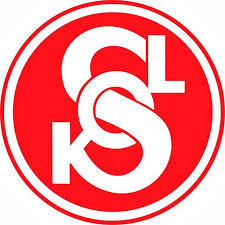 Sokolovna RožnovPravidla pro účast na cvičení od 11. 5. 2020 do odvoláníOd pondělí 11. 5. 2020 je možné v sokolovně opět cvičit, ale pouze za dodržení níže uvedených podmínek:1) Vedoucí oddílu/cvičitel/trenér podepíše čestné prohlášení o seznámení s opatřeními2) Cvičení se mohou zúčastnit pouze zcela zdraví jedinci (bez příznaků virového infekčního onemocnění (např.horečka, kašel, dušnost, náhlá ztráta chuti a čichu apod.)3) Vstup do sokolovny je možný pouze pro cvičence, cvičitele a trenéry – vstup rodičům, doprovodu a divákům je přísně zakázán – rodiče předají děti ve vstupní hale4) Při vstupu je povinnost mít zakrytá ústa a nos rouškou5) U vchodu všichni použijí dezinfekci na ruce6) Šatny a sprchy se nesmí používat7) Na WC smí pouze vždy jeden cvičenec, u vstupu použije desinfekci na ruce8) Všichni se přezují u vstupních dveří tělocvičny9) Všechny cvičební pomůcky se musí po ukončení vydesinfikovat – zodpovídá cvičitel/trenér desinfekce je připravena v tělocvičně10) Cvičenci při cvičení nemusí mít roušku, ostatní osoby (trenéři,cvičitelé) roušku musejí mít po celou dobu11) V tělocvičně smí být v jeden čas maximálně 100 osob – zodpovídá cvičitel/trenérSchválil Výbor T. J. Sokol České Budějovice dne 6.5.2020